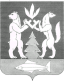 АДМИНИСТРАЦИЯ КРАСНОСЕЛЬКУПСКОГО РАЙОНАПОСТАНОВЛЕНИЕ«22» декабря 2023 г.                                                                          № 469-Пс. КрасноселькупОб утверждении базового размера платы за наём жилых помещений жилищного фонда Ямало-Ненецкого автономного округа, расположенных на территории муниципального округа Красноселькупский район, и коэффициента соответствия платы на 2024 годВ соответствии с частью 3 статьи 156 Жилищного кодекса Российской Федерации, приказом Министерства строительства и жилищно-коммунального хозяйства Российской Федерации от 27 сентября 2016 года № 668/пр «Об утверждении методических указаний установления размера платы за пользование жилым помещением для нанимателей жилых помещений по договорам социального найма и договорам найма жилых помещений государственного или муниципального жилищного фонда», постановлением Администрации Красноселькупского района от 22 декабря 2023 года № 464-П «Об утверждении Положения о расчете размера платы за наём жилых помещений жилищного фонда Ямало-Ненецкого автономного округа, расположенных на территории муниципального округа Красноселькупский район Ямало-Ненецкого автономного округа», руководствуясь Уставом муниципального округа Красноселькупский район Ямало-Ненецкого автономного округа, Администрация Красноселькупского района постановляет:Утвердить базовый размер платы за наём жилых помещений жилищного фонда Ямало-Ненецкого автономного округа,  расположенных на территории муниципального округа Красноселькупский район, на 2024 год в размере 119 (сто девятнадцать) рублей 22 копейки в месяц за один квадратный метр общей площади жилого помещения.Утвердить коэффициент соответствия платы за наём жилого помещения жилищного фонда Ямало-Ненецкого автономного округа, расположенного на территории муниципального округа Красноселькупский район, на 2024 год согласно  приложению к настоящему постановлению.Опубликовать настоящее постановление в газете «Северный край» и разместить на официальном сайте муниципального округа Красноселькупский район Ямало-Ненецкого автономного округа.4. Настоящее постановление вступает в силу со дня его официального опубликования.Глава Красноселькупского района                                             Ю.В. ФишерПриложениеУТВЕРЖДЕНпостановлением Администрации Красноселькупского района от «22» декабря 2023 года № 469-ПРАЗМЕРкоэффициента соответствия платы за наём жилого помещения жилищного фонда Ямало-Ненецкого автономного округа, расположенного на территории муниципального округа Красноселькупский район, на 2024 годПримечание: В случае если заявитель относится одновременно к нескольким категориям нанимателей, применяется коэффициент, имеющий наименьшее значение.№ п/пКатегория нанимателяРазмер1231. По договорам найма жилых помещений жилищного фонда коммерческого использования1. По договорам найма жилых помещений жилищного фонда коммерческого использования1. По договорам найма жилых помещений жилищного фонда коммерческого использования1.1.инвалиды I и II групп, а также наниматели, имеющие в составе семьи инвалидов I и II групп, инвалидов детства, ребенка-инвалида 0,451.2.многодетные семьи (семьи, имеющие в своем составе трех и более детей (родных, приемных, подопечных) в возрасте до 18 лет, детей (родных, приемных, подопечных) в возрасте до 23 лет, осваивающих образовательные программы основного общего, среднего общего и среднего профессионального образования, программы бакалавриата, программы специалитета или программы магистратуры по очной форме обучения в образовательных организациях, осуществляющих образовательную деятельность по имеющим государственную аккредитацию образовательным программам, и не вступивших в брак)0,451.3.неработающие пенсионеры (женщины, достигшие возраста 50 лет, и старше, мужчины, достигшие возраста 55 лет, и старше)0,61.4.работники социально ориентированных некоммерческих организаций, расположенных на территории Ямало-Ненецкого автономного округа0,61.5.федеральные государственные служащие, лица, замещающие государственные должности Российской Федерации, лица, избранные на выборные должности в органы государственной власти Российской Федерации, их помощники, а также сотрудники территориальных органов федеральных органов исполнительной власти, органов прокуратуры, судебных органов, федеральных государственных учреждений и унитарных предприятий, расположенных на территории Ямало-Ненецкого автономного округа11.6.государственные гражданские служащие Ямало-Ненецкого автономного округа, лица, замещающие государственные должности Ямало-Ненецкого автономного округа, лица, избранные на выборные должности в органы государственной власти Ямало-Ненецкого автономного округа, сотрудники органов государственной власти, иных государственных органов, государственных учреждений и унитарных предприятий Ямало-Ненецкого автономного округа11.7.муниципальные служащие, лица, замещающие муниципальные должности, лица, избранные на выборные должности в органы местного самоуправления, сотрудники органов местного самоуправления, муниципальных учреждений и предприятий, расположенных на территории Ямало-Ненецкого автономного округа11.8.прочие категории нанимателей22. По договорам найма жилых помещений специализированного жилищного фонда2. По договорам найма жилых помещений специализированного жилищного фонда2. По договорам найма жилых помещений специализированного жилищного фонда2.1.наниматели служебных жилых помещений0,62.2. наниматели жилых помещений маневренного фонда0,62.3.нанимателей иных жилых помещений специализированногожилищного фонда03. По договорам найма жилых помещений жилищного фонда социального использования3. По договорам найма жилых помещений жилищного фонда социального использования3. По договорам найма жилых помещений жилищного фонда социального использования3.1.наниматели, занимающие жилые помещения на условиях договора социального найма0